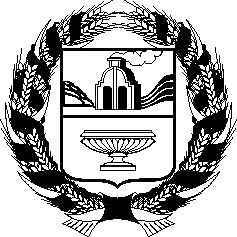 СУЗОПСКИЙ СЕЛЬСКИЙ СОВЕТ НАРОДНЫХ ДЕПУТАТОВ                         СОЛТОНСКОГО РАЙОНА АЛТАЙСКОГО КРАЯРЕШЕНИЕ от 24.12.2021 г.                                                                                                                     № 35          с. СузопО внесении изменений в решениеСузопского сельского Советанародных депутатов Солтонского районаАлтайского края от 29.12.2020 № 14«О бюджете муниципального образованияСузопский сельсовет  Солтонского районаАлтайского края на 2021 год»В соответствии со ст.21 Устава муниципального образования Сузопский сельсовет Солтонского района Алтайского края, Сузопский сельский Совет народных депутатов РЕШИЛ:1. Внести в решение Сузопского сельского Совета народных депутатов  Солтонского района Алтайского края от 29.12.2020 № 14 «О бюджете муниципального образования Сузопский сельсовет  Солтонского района Алтайского края на 2021 год» следующие изменения:1) Статью 1 изложить в следующей редакции:«Утвердить основные характеристики бюджета муниципального образования Сузопский сельсовет Солтонского района Алтайского края (далее – бюджет сельского поселения) на  2021 год:1) прогнозируемый общий объем доходов бюджета сельского поселения 
в сумме 2244,6 тыс. рублей, в том числе объем межбюджетных трансфертов, получаемых из других бюджетов, в сумме 1588,3 тыс. рублей;2) общий объем расходов бюджета сельского поселения в сумме 2244,6 тыс. рублей;3) верхний предел муниципального долга по состоянию на 1 января 2022 года в сумме 0,0 тыс. рублей, в том числе верхний предел долга по муниципальным гарантиям в сумме 0,0 тыс. рублей.»;2) приложение 1 исключить;  3) приложение 4 изложить в следующей редакции:                                                                                                  «Приложение 4                                                                                                             к решению Сузопского сельского                                                                                                   Совета народных депутатов                                                                                                   Солтонского района Алтайского                                                                                                   края  «О бюджете сельского поселения                                                                                                  муниципального образования                                                                                                   Сузопский сельсовет  Солтонского                                                                                                   района Алтайского края на 2021 год»                                                                                                  от 29.12.2020 № 14                                                                          Распределение бюджетных ассигнований  по разделам и подразделам классификации расходов бюджета сельского поселения на 2021 год                    тыс. рублейприложение 5 изложить в следующей редакции:                                                                                                  «Приложение 5                                                                                                             к решению Сузопского сельского                                                                                                   Совета народных депутатов                                                                                                   Солтонского района Алтайского                                                                                                   края  «О бюджете сельского поселения                                                                                                  муниципального образования                                                                                                   Сузопский сельсовет  Солтонского                                                                                                   района Алтайского края на 2021 год»                                                                                                  от 29.12.2020 № 14                                                                          Ведомственная структура расходов бюджета сельского поселения на 2021 год                                                                                                                                                тыс. рублей   приложение 6 изложить в следующей редакции:                                                                                                  «Приложение 6                                                                                                             к решению Сузопского сельского                                                                                                   Совета народных депутатов                                                                                                   Солтонского района Алтайского                                                                                                   края  «О бюджете сельского поселения                                                                                                  муниципального образования                                                                                                   Сузопский сельсовет  Солтонского                                                                                                   района Алтайского края на 2021 год»                                                                                                  от 29.12.2020 № 14                                                                            Распределение бюджетных ассигнований по разделам, подразделам, целевым  статьям, группам (группам и подгруппам) видов расходов на 2021 год                                                                                                                                                                                                                                                       тыс. рублей   2. Обнародовать настоящее Решение на информационном стенде Администрации сельсовета и на информационном стенде села Новотроицк, поселков Тосток, Кичек, Вознесенка, Шабурово, разместить на официальном сайте Администрации Сузопского сельсовета Солтонского района Алтайского края https://suzop.ru.Глава сельсовета                  				                                    В.А.Жарков НаименованиеРзПРСумма1234Общегосударственные вопросы011461,0Функционирование высшего должностного лица субъекта Российской Федерации и муниципального образования0102415,1Функционирование Правительства Российской Федерации, высших исполнительных органов государственной власти субъектов Российской Федерации, местных администраций0104720,8Другие общегосударственные вопросы0113325,1Национальная оборона02106,2Мобилизационная и вневойсковая подготовка0203106,2Национальная безопасность и правоохранительная деятельность0327,4Защита населения и территории от чрезвычайных ситуаций природного и техногенного характера, пожарная  безопасность031025,9Другие вопросы в области национальной безопасности и правоохранительной деятельности03141,5Национальная экономика04391,6Дорожное хозяйство (дорожные фонды)0409391,6Жилищно-коммунальное хозяйство05203,8Благоустройство0503203,8Культура, кинематография 	0818,6Другие вопросы в области культуры, кинематографии 080418,6Социальная политика1036,0Пенсионное обеспечение 100136,0»;НаименованиеМинРзПрЦСРВРСумма1234567Администрация Сузопского сельсовета Солтонского района  Алтайского края3032244,6Общегосударственные вопросы303011461,0Функционирование высшего должностного лица субъекта Российской Федерации и муниципального образования3030102415,1Руководство и управление в сфере установленных функций органов  государственной власти субъектов Российской Федерации и органов местного самоуправления303010201 0 00 00000203,5Расходы на обеспечение деятельности органов местного  самоуправления303010201 2 00 00000203,5Глава муниципального образования303010201 2 00 10120203,5Расходы на выплаты персоналу в целях обеспечения выполнения функций государственными (муниципальными) органами казенными учреждениями, органами управления государственными внебюджетными фондами303010201 2 00 10120100203,5Иные расходы органов государственной власти субъектов Российской Федерации и органов местного самоуправления303010299 0 00 00000211,6Расходы на выполнение других обязательств государства 303010299 9 00 00000211,6Расходы на финансирование части расходов местных бюджетов по оплате труда работников муниципальных учреждений303010299 9 00 S0430211,6Расходы на выплаты персоналу в целях обеспечения выполнения функций государственными (муниципальными) органами, казенными учреждениями, органами управления государственными внебюджетными фондами303010299 9 00 S0430100211,6Функционирование Правительства Российской Федерации, высших исполнительных органов государственной власти субъектов Российской Федерации, местных администраций3030104720,8Руководство и управление в сфере установленных функций органов   государственной власти субъектов Российской Федерации и органов местного самоуправления303010401 0 00 00000509,2Расходы на обеспечение деятельности органов местного самоуправления303010401 2 00 00000509,2Центральный аппарат органов местного самоуправления303010401 2 00 10110509,2Расходы на выплаты персоналу в целях обеспечения выполнения функций государственными (муниципальными) органами казенными учреждениями, органами управления государственными внебюджетными фондами303010401 2 00 10110100173,7Закупка товаров, работ и услуг для обеспечения государственных (муниципальных) нужд303010401 2 00 10110200331,5Уплата налогов, сборов и иных платежей303010401 2 00 101108504,0Иные вопросы в области жилищно-коммунального хозяйства303010492 0 00 0000040,9Иные расходы в области жилищно-коммунального хозяйства303010492 9 00 0000040,9Обеспечение расчетов муниципальными учреждениями за потребленные топливно-энергетические ресурсы 303010492 9 00 S119040,9Закупка товаров, работ и услуг для обеспечения государственных (муниципальных) нужд303010492 9 00 S119020040,9Иные расходы органов государственной власти субъектов Российской Федерации и органов местного самоуправления303010499 0 00 00000170,7Расходы на выполнение других обязательств государства 303010499 9 00 00000170,7Расходы на финансирование части расходов местных бюджетов по оплате труда работников муниципальных учреждений303010499 9 00 S0430170,7Расходы на выплаты персоналу в целях обеспечения выполнения функций государственными (муниципальными) органами, казенными учреждениями, органами управления государственными внебюджетными фондами303010499 9 00 S0430100170,7Другие  общегосударственные вопросы3030113325,1Расходы на обеспечение деятельности (оказание услуг) подведомственных учреждений303011302 0 00 00000111,7Расходы на обеспечение деятельности (оказание услуг) иных подведомственных учреждений303011302 5 00 00000111,7Учебно-методические кабинеты, централизованные бухгалтерии, группы хозяйственного обслуживания, учебные фильмотеки, межшкольные учебно-производственные комбинаты, логопедические пункты303011302 5 00 10820111,7Расходы на выплаты персоналу в целях обеспечения выполнения функций государственными (муниципальными) органами, казенными учреждениями, органами управления государственными внебюджетными фондами 303011302 5 00 10820100111,7Иные вопросы в области национальной экономики3030113 91 0 00 000008,0Мероприятия по стимулированию инвестиционной активности303011391 1 00 000008,0Мероприятия по землеустройству и землепользованию303011391 1 00 170908,0Закупка товаров, работ и услуг для обеспечения государственных (муниципальных) нужд303011391 1 00 170902008,0Иные расходы органов государственной власти субъектов Российской Федерации и органов местного самоуправления303011399 0 00 00000205,4Резервные фонды303011399 1 00 000001,0Резервные фонды местных администраций303011399 1 00 141001,0Закупка товаров, работ и услуг для обеспечения государственных (муниципальных) нужд303011399 1 00 141002001,0Расходы на выполнение других обязательств государства 303011399 9 00 00000204,4Прочие выплаты по обязательствам государства303011399 9 00 1471073,3Закупка товаров, работ и услуг для обеспечения государственных (муниципальных) нужд303011399 9 00 1471020020,4Уплата налогов, сборов и иных платежей303011399 9 00 1471085052,9Расходы на финансирование части расходов местных бюджетов по оплате труда работников муниципальных учреждений303011399 9 00 S0430131,1Расходы на выплаты персоналу в целях обеспечения выполнения функций государственными (муниципальными) органами, казенными учреждениями, органами управления государственными внебюджетными фондами303011399 9 00 S0430100131,1Национальная оборона30302106,2Мобилизационная и вневойсковая подготовка3030203106,2Руководство и управление в сфере установленных функций органов государственной власти субъектов Российской Федерации и органов местного самоуправления303020301 0 00 00000106,2Руководство и управление в сфере установленных функций303020301 4 00 00000106,2Осуществление первичного воинского учета на территориях, где отсутствуют военные комиссариаты303020301 4 00 51180106,2Расходы на выплату персоналу в целях обеспечения выполнения функций государственными (муниципальными) органами, казенными учреждениями, органами управления государственными внебюджетными фондами303020301 4 00 5118010084,1Закупка товаров, работ и услуг для обеспечения государственных (муниципальных) нужд303020301 4 00 5118020022,1Национальная безопасность и правоохранительная деятельность3030327,4Защита населения и территории от чрезвычайных ситуаций природного и техногенного характера, пожарная  безопасность303031025,9Руководство и управление в сфере установленных функций органов государственной власти субъектов Российской Федерации и органов местного самоуправления303031001 0 00 0000021,9Руководство и управление в сфере установленных функций303031001 4 00 0000021,9Осуществление части полномочий по решению вопросов местного значения в соответствии с заключенными соглашениями303031001 4 00 6051021,9Закупка товаров, работ и услуг для обеспечения государственных (муниципальных) нужд303031001 4 00 6051020021,9Иные вопросы в области национальной обороны, национальной безопасности и правоохранительной деятельности303 03 1093 0 00 000004,0Мероприятия по гражданской обороне303031093 2 00 000004,0Мероприятия  в области пожарной безопасности303031093 2 00 192004,0Закупка товаров, работ и услуг для обеспечения государственных (муниципальных) нужд303031093 2 00 192002004,0Другие вопросы в области национальной безопасности и правоохранительной деятельности30303141,5Муниципальная программа «Профилактика преступлений и иных правонарушений в Солтонском районе» на 2021-2024 годы303031410 0 00 000001,5Расходы на реализацию мероприятий муниципальных программ303031410 0 00 609901,5Закупка товаров, работ и услуг для обеспечения государственных (муниципальных) нужд303031410 0 00 609902001,5Национальная экономика30304391,6Дорожное хозяйство (дорожные фонды)3030409391,6Иные вопросы в области национальной экономики303040991 0 00 00000391,6Мероприятия в сфере транспорта и дорожного хозяйства303040991 2 00 00000391,6Содержание, ремонт, реконструкция и строительство автомобильных дорог, являющихся муниципальной собственностью303040991 2 00 67270391,6Закупка товаров, работ и услуг для обеспечения государственных (муниципальных) нужд303040991 2 00 67270200391,6Жилищно-коммунальное хозяйство30305203,8Благоустройство3030503203,8Руководство и управление в сфере установленных функций органов государственной власти субъектов Российской Федерации и органов местного самоуправления303050301 0 00 00000100,0Руководство и управление в сфере установленных функций303050301 4 00 00000100,0Осуществление части полномочий по решению вопросов местного значения в соответствии с заключенными соглашениями303050301 4 00 60510100,0Закупка товаров, работ и услуг для обеспечения государственных (муниципальных) нужд303050301 4 00 60510200100,0Иные вопросы в области жилищно-коммунального хозяйства303050392 0 00 00000103,8Иные расходы в области жилищно-коммунального хозяйства303050392 9 00 00000103,8Прочие мероприятия по благоустройству муниципальных образований303050392 9 00 18080103,8Закупка товаров, работ и услуг для обеспечения государственных (муниципальных) нужд303050392 9 00 18080200103,8Культура, кинематография 3030818,6Другие вопросы в области культуры, кинематографии 303080418,6Руководство и управление в сфере установленных функций органов государственной власти субъектов Российской Федерации и органов местного самоуправления303080401 0 00 0000018,6Руководство и управление в сфере установленных функций303080401 4 00 0000018,6Осуществление части полномочий по решению вопросов местного значения в соответствии с заключенными соглашениями303080401 4 00 6051018,6Закупка товаров, работ и услуг для обеспечения государственных (муниципальных) нужд303080401 4 00 6051020018,6Социальная политика3031036,0Пенсионное обеспечение303100136,0Иные вопросы в отраслях социальной сферы303100190 0 00 0000036,0Иные вопросы в сфере социальной политики303100190 4 00 0000036,0Доплаты к пенсиям303100190 4 00 1627036,0Социальное обеспечение и иные выплаты населению 303100190 4 00 1627030036,0»;НаименованиеРзПрЦСРВРСумма123456Общегосударственные вопросы011461,0Функционирование высшего должностного лица субъекта Российской Федерации и муниципального образования0102415,1Руководство и управление в сфере установленных функций органов  государственной власти субъектов Российской Федерации и органов местного самоуправления010201 0 00 00000203,5Расходы на обеспечение деятельности органов местного  самоуправления010201 2 00 00000203,5Глава муниципального образования010201 2 00 10120203,5Расходы на выплаты персоналу в целях обеспечения выполнения функций государственными (муниципальными) органами казенными учреждениями, органами управления государственными внебюджетными фондами010201 2 00 10120100203,5Иные расходы органов государственной власти субъектов Российской Федерации и органов местного самоуправления010299 0 00 00000211,6Расходы на выполнение других обязательств государства 010299 9 00 00000211,6Расходы на финансирование части расходов местных бюджетов по оплате труда работников муниципальных учреждений010299 9 00 S0430211,6Расходы на выплаты персоналу в целях обеспечения выполнения функций государственными (муниципальными) органами, казенными учреждениями, органами управления государственными внебюджетными фондами010299 9 00 S0430100211,6Функционирование Правительства Российской Федерации, высших исполнительных органов государственной власти субъектов Российской Федерации, местных администраций0104720,8Руководство и управление в сфере установленных функций органов   государственной власти субъектов Российской Федерации и органов местного самоуправления010401 0 00 00000509,2Расходы на обеспечение деятельности органов местного самоуправления010401 2 00 00000509,2Центральный аппарат органов местного самоуправления010401 2 00 10110509,2Расходы на выплаты персоналу в целях обеспечения выполнения функций государственными (муниципальными) органами казенными учреждениями, органами управления государственными внебюджетными фондами010401 2 00 10110100173,7Закупка товаров, работ и услуг для обеспечения государственных (муниципальных) нужд010401 2 00 10110200331,5Уплата налогов, сборов и иных платежей010401 2 00 101108504,0Иные вопросы в области жилищно-коммунального хозяйства010492 0 00 0000040,9Иные расходы в области жилищно-коммунального хозяйства010492 9 00 0000040,9Обеспечение расчетов муниципальными учреждениями за потребленные топливно-энергетические ресурсы 010492 9 00 S119040,9Закупка товаров, работ и услуг для обеспечения государственных (муниципальных) нужд010492 9 00 S119020040,9Иные расходы органов государственной власти субъектов Российской Федерации и органов местного самоуправления010499 0 00 00000170,7Расходы на выполнение других обязательств государства 010499 9 00 00000170,7Расходы на финансирование части расходов местных бюджетов по оплате труда работников муниципальных учреждений010499 9 00 S0430170,7Расходы на выплаты персоналу в целях обеспечения выполнения функций государственными (муниципальными) органами, казенными учреждениями, органами управления государственными внебюджетными фондами010499 9 00 S0430100170,7Другие  общегосударственные вопросы0113325,1Расходы на обеспечение деятельности (оказание услуг) подведомственных учреждений011302 0 00 00000111,7Расходы на обеспечение деятельности (оказание услуг) иных подведомственных учреждений011302 5 00 00000111,7Учебно-методические кабинеты, централизованные бухгалтерии, группы хозяйственного обслуживания, учебные фильмотеки, межшкольные учебно-производственные комбинаты, логопедические пункты011302 5 00 10820111,7Расходы на выплаты персоналу в целях обеспечения выполнения функций государственными (муниципальными) органами, казенными учреждениями, органами управления государственными внебюджетными фондами011302 5 00 10820100111,7Иные вопросы в области национальной экономики0113 91 0 00 000008,0Мероприятия по стимулированию инвестиционной активности011391 1 00 000008,0Мероприятия по землеустройству и землепользованию011391 1 00 170908,0Закупка товаров, работ и услуг для обеспечения государственных (муниципальных) нужд011391 1 00 170902008,0Иные расходы органов государственной власти субъектов Российской Федерации и органов местного самоуправления011399 0 00 00000205,4Резервные фонды011399 1 00 000001,0Резервные фонды местных администраций011399 1 00 141001,0Закупка товаров, работ и услуг для обеспечения государственных (муниципальных) нужд011399 1 00 141002001,0Расходы на выполнение других обязательств государства 011399 9 00 00000204,4Прочие выплаты по обязательствам государства011399 9 00 1471073,3Закупка товаров, работ и услуг для обеспечения государственных (муниципальных) нужд011399 9 00 1471020020,4Уплата налогов, сборов и иных платежей011399 9 00 1471085052,9Расходы на финансирование части расходов местных бюджетов по оплате труда работников муниципальных учреждений011399 9 00 S0430131,1Расходы на выплаты персоналу в целях обеспечения выполнения функций государственными (муниципальными) органами, казенными учреждениями, органами управления государственными внебюджетными фондами011399 9 00 S0430100131,1Национальная оборона02106,2Мобилизационная и вневойсковая подготовка0203106,2Руководство и управление в сфере установленных функций органов государственной власти субъектов Российской Федерации и органов местного самоуправления020301 0 00 00000106,2Руководство и управление в сфере установленных функций020301 4 00 00000106,2Осуществление первичного воинского учета на территориях, где отсутствуют военные комиссариаты020301 4 00 51180106,2Расходы на выплату персоналу в целях обеспечения выполнения функций государственными (муниципальными) органами, казенными учреждениями, органами управления государственными внебюджетными фондами020301 4 00 5118010084,1Закупка товаров, работ и услуг для обеспечения государственных (муниципальных) нужд020301 4 00 5118020022,1Национальная безопасность и правоохранительная деятельность0327,4Защита населения и территории от чрезвычайных ситуаций природного и техногенного характера, пожарная  безопасность031025,9Руководство и управление в сфере установленных функций органов государственной власти субъектов Российской Федерации и органов местного самоуправления031001 0 00 0000021,9Руководство и управление в сфере установленных функций031001 4 00 0000021,9Осуществление части полномочий по решению вопросов местного значения в соответствии с заключенными соглашениями031001 4 00 6051021,9Закупка товаров, работ и услуг для обеспечения государственных (муниципальных) нужд031001 4 00 6051020021,9Иные вопросы в области национальной обороны, национальной безопасности и правоохранительной деятельности03 1093 0 00 000004,0Мероприятия по гражданской обороне031093 2 00 000004,0Мероприятия  в области пожарной безопасности031093 2 00 192004,0Закупка товаров, работ и услуг для обеспечения государственных (муниципальных) нужд031093 2 00 192002004,0Другие вопросы в области национальной безопасности и правоохранительной деятельности03141,5Муниципальная программа «Профилактика преступлений и иных правонарушений в Солтонском районе» на 2021-2024 годы031410 0 00 000001,5Расходы на реализацию мероприятий муниципальных программ031410 0 00 609901,5Закупка товаров, работ и услуг для обеспечения государственных (муниципальных) нужд031410 0 00 609902001,5Национальная экономика04391,6Дорожное хозяйство (дорожные фонды)0409391,6Иные вопросы в области национальной экономики040991 0 00 00000391,6Мероприятия в сфере транспорта и дорожного хозяйства040991 2 00 00000391,6Содержание, ремонт, реконструкция и строительство автомобильных дорог, являющихся муниципальной собственностью040991 2 00 67270391,6Закупка товаров, работ и услуг для обеспечения государственных (муниципальных) нужд040991 2 00 67270200391,6Жилищно-коммунальное хозяйство05203,8Благоустройство0503203,8Руководство и управление в сфере установленных функций органов государственной власти субъектов Российской Федерации и органов местного самоуправления050301 0 00 00000100,0Руководство и управление в сфере установленных функций050301 4 00 00000100,0Осуществление части полномочий по решению вопросов местного значения в соответствии с заключенными соглашениями050301 4 00 60510100,0Закупка товаров, работ и услуг для обеспечения государственных (муниципальных) нужд050301 4 00 60510200100,0Иные вопросы в области жилищно-коммунального хозяйства050392 0 00 00000103,8Иные расходы в области жилищно-коммунального хозяйства050392 9 00 00000103,8Прочие мероприятия по благоустройству муниципальных образований050392 9 00 18080103,8Закупка товаров, работ и услуг для обеспечения государственных (муниципальных) нужд050392 9 00 18080200103,8Культура, кинематография 0818,6Другие вопросы в области культуры, кинематографии 080418,6Руководство и управление в сфере установленных функций органов государственной власти субъектов Российской Федерации и органов местного самоуправления080401 0 00 0000018,6Руководство и управление в сфере установленных функций080401 4 00 0000018,6Осуществление части полномочий по решению вопросов местного значения в соответствии с заключенными соглашениями080401 4 00 6051018,6Закупка товаров, работ и услуг для обеспечения государственных (муниципальных) нужд080401 4 00 6051020018,6Социальная политика1036,0Пенсионное обеспечение100136,0Иные вопросы в отраслях социальной сферы100190 0 00 0000036,0Иные вопросы в сфере социальной политики100190 4 00 0000036,0Доплаты к пенсиям100190 4 00 1627036,0Социальное обеспечение и иные выплаты населению 100190 4 00 1627030036,0».